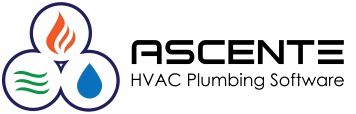 Service DispatchJobsite Component BasicsSeptember 2017OverviewComponents records in Ascente are used for accumulating relevant information for a major mechanical component at the jobsites you service such as HVAC units, condensers or water heaters. The information includes the following:ManufacturerModel #Serial #Warranty & Installation DateCapacityMaintenance Contracts this component is covered byDeveloping maintenance schedule and Tasking for a component.Components make possible the following:Tracking service history and costs by component.Providing maintenance history by component.Marketing based on component install & warranty dates.Optionally providing component information on your invoice forms for the components serviced.This document will discuss how Jobsite Component records are created and maintained in Ascente. These are also referred to as Local ID’s or Equipment records by some companies. All components will reference an existing jobsite record (service location). A jobsite can have multiple components linked to the jobsite. These are used to manage and track major mechanical components that are installed and maintained and possibly covered under a maintenance contract. In the HVAC industry more and more, it is becoming a requirement to be able to provide maintenance and service history by component as opposed to just by jobsite.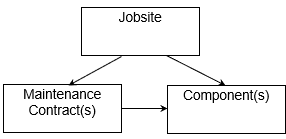 What Parts Do We Add Components For?Component records will should to be created as necessary for major components. This is a judgement call by companies regarding what is a major component. You could create a component record for every nut, screw and washer, but you do not want to do that. Most companies only do this for major components that have a serial #, warranty and typically something that you or your customers would want to track maintenance on or setup maintenance tasking records for.Jobsite, Component and Maintenance Contract RelationshipsYou can see below how a jobsite must exist before you can add a component record because that component must reference a jobsite record. Maintenance contracts that also must link to a jobsite can be linked to a component record when that component is covered by that maintenance contract.Building Your Component DatabaseEvery company would like to have complete records of all major components at all their jobsites that they service. The challenge is gathering that information and entering it into Ascente. Components can be added and maintained in either Ascente Mobile Pro or Ascente:Ascente Mobile Pro software from the field by the technicians on their mobile devices when the technician is onsite installing or servicing a component.In the office in Ascente with the information that is gathered and provided by the technician or other source from either the:Ascente: Jobsite Maintenance Program Add the record using the Ascente / Service / Maintenance / Jobsite [Component] program.Ascente: Work Order Entry ProgramAdd a component from the Ascente / Service / Transactions / Transactions / Work Orders program from the [Main] tab and by using the [F6] key from the ‘Component’ field.The component selected will serve as the default component for all subsequent work order line records that are added.Add a component from the Ascente / Service / Transactions / Transactions / Work Orders program from the [Detail] tab and by using the [F6] key from the ‘Component’ field.Ascente: Inventory - Part MaintenanceYou can setup an Ascente / Inventory / Maintenance / Part Maintenance program and setting the [Auto Add Component] flag so that when the part is invoiced, a new component record for the part and jobsite will be created when the work order is invoiced.Adding Component RecordsAscente Mobile ProWith Ascente Mobile Pro, from the field the technicians can see existing components for the jobsite or add new component records. They can also indicate the component(s) being serviced.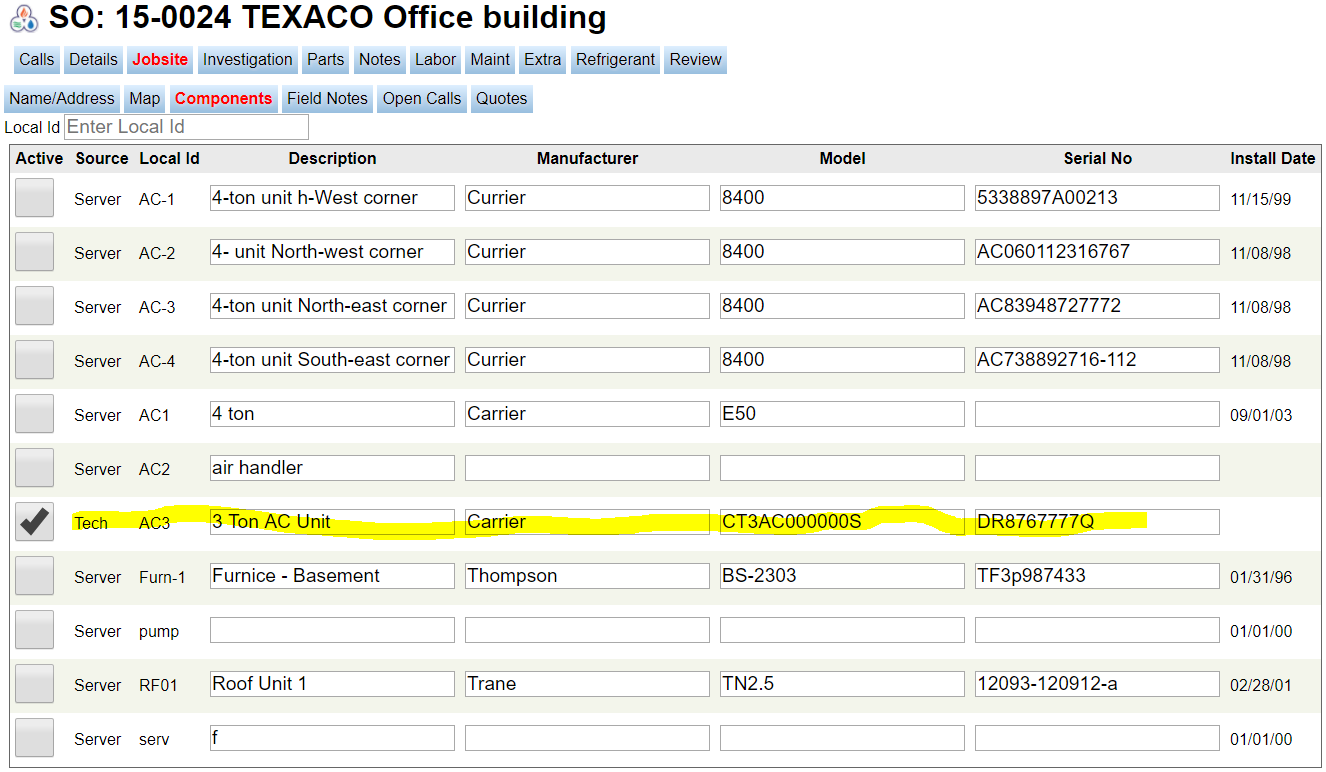 Figure 1: This is the form in Ascente Mobile Pro where the components can be added from the field.Ascente: Jobsite Component File MaintenanceThe component records in Ascente include the following information:General [Tab]DescriptionModel #ManufacturerSerial #Maintenance Contract #Installation DateWarranty DateRefrigerant RequirementsUnit Capacity Details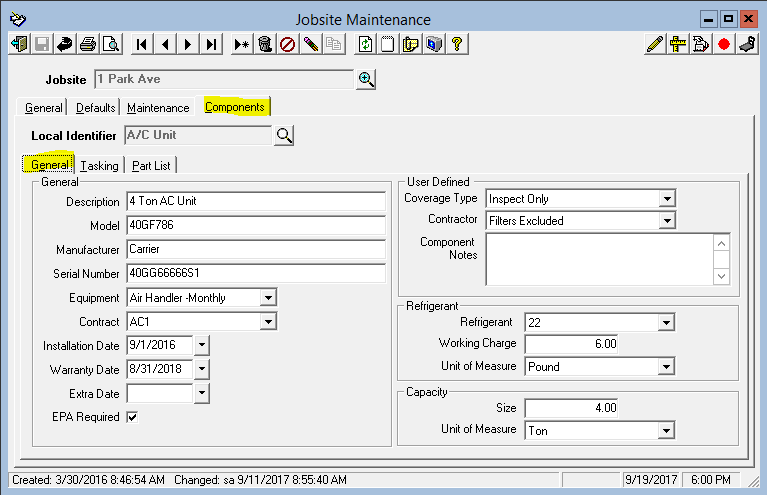 Figure 2: Ascente / Service / Maintenance / Jobsite [Component] tabAscente: Work OrderComponent records can be added from the Ascente / Service / Transaction / Work Order program from either the [Main] or [Detail] tabs by using the [F6] function key from the component fields.Inventory – Part MaintenanceThe Inventory – Part records can be setup to automatically create a Jobsite Component record.Auto Add Component: Check this box if you want the system to automatically create a Jobsite Component record when you sell this part on a Work Order. The Jobsite Component record will be created when the Work Order is billed on a Prebill update.  Note that this can be overridden on the Work Order.Component Abbreviation: This value will be used as the Component ID when a Jobsite Component is created from the Part. If a Component already exists with this value, a number will be appended to the end, starting with 1 and incrementing by 1 (ie, AC UNIT, AC UNIT1, AC UNIT2). This can be up to 10 characters.  If left blank, the system will use the Component Abbreviation set up in Options & Interfaces (Inventory).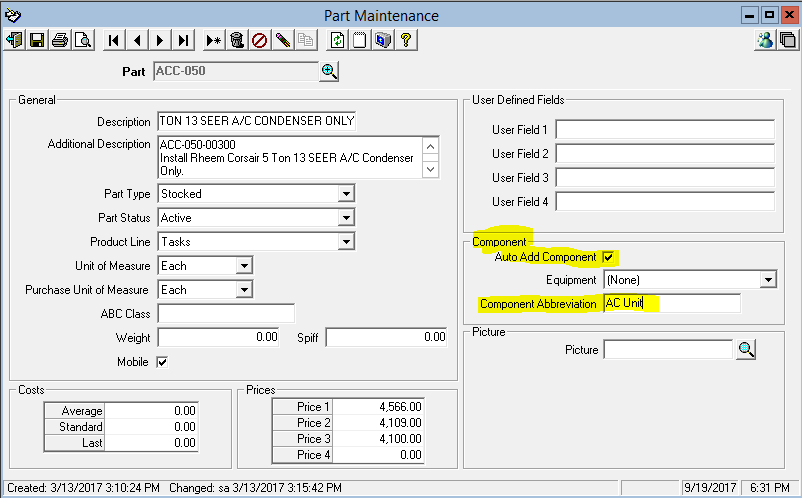 Figure 3: Inventory / Maintenance / Part is used to maintain inventory part records and the 'Auto Add Component' field.OperationsComponent Service Tracking: Work Order or Detail Item LevelAt what level of detail do you want to track component service sales, costs and history? In Ascente you can have either:One component assigned to a work order and have all the detail work order line(s) reference that one component.No component assigned to the work order, but every work order line can reference a different component. Work Order LevelThis level is almost always used and is recommended. It is assumed that the service provided is only for one component. All labor and material costs reference that one component.AdvantagesEase of operation and entry.Service History records will reference the component serviced.DisadvantagesIf multiple major components are serviced, the history will only reference one component.You can create a separate service order for each component.Figure 4:  Examples of assigning the component at the Work Order Level Detail Item LevelThis level assumes that you are servicing multiple components on one service order and the work order lines will not all reference the same component.AdvantagesYou do not have to create a separate service order for each component.DisadvantagesThe service order history will reference one component, but multiple components were actual serviced.Operationally it is more work because every work order line will need to reference the correct component.While labor is posted in total for the service, it may might need to be spread between multiple components and will not be correct without a lot of manual entries.Figure 5: Examples of tagging a work order and detail lines with component(s). Note the top has the same componentRecommendationIn almost all cases we recommend assigning components at the service order/work order level as opposed to the assigning multiple components on a single work order at the detail item level.Ascente: Work Order [Main] tabThis is where you can enter the component for this work order when tracking components at the work order level. The component records in Ascente include the following information:General [Tab]ComponentSelect an existing component recordUse the [F6] function key to add a new component record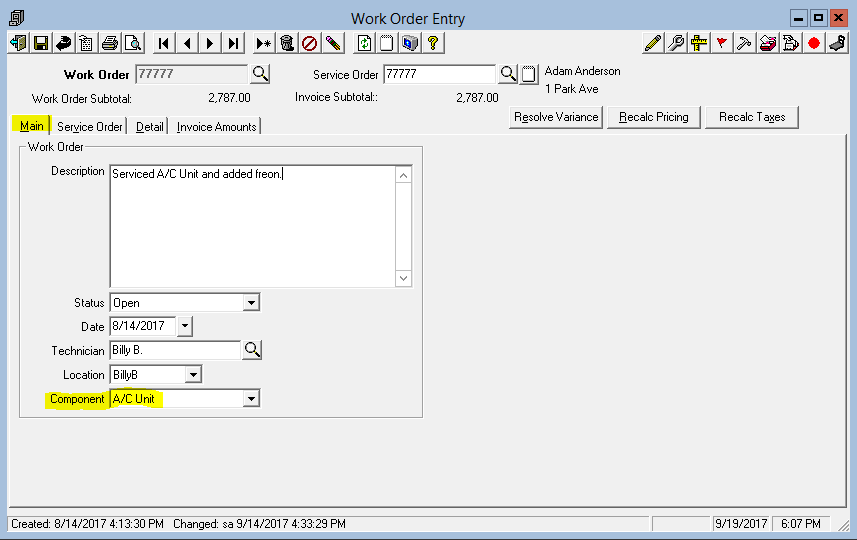 Figure 6: Work Order [Main] tab is used to set the component default for this work order.Ascente: Work Order [Detail] tabThis is where you can enter the component for each work order detail line. This is done when tracking components at the detail item level. The component records in Ascente include the following information:Detail [tab]ComponentFrom each work order detail line record, you can assign or remove a component that the work order line item referenced.Use the [F6] function key to add a new component record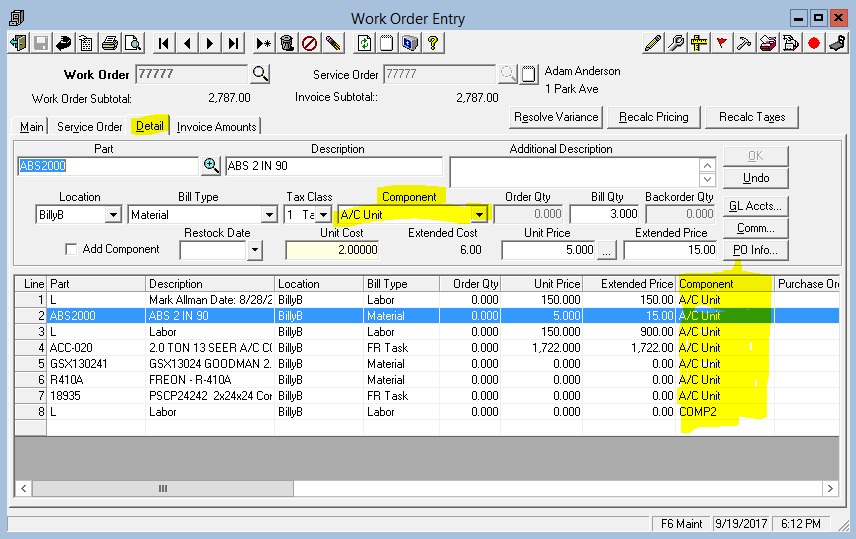 Figure 7: Work Order [Main] tab is used to set the component default.Reports and InquiriesService Order History InquiryThe Service Order History Inquiry can include the component code assigned to the work order.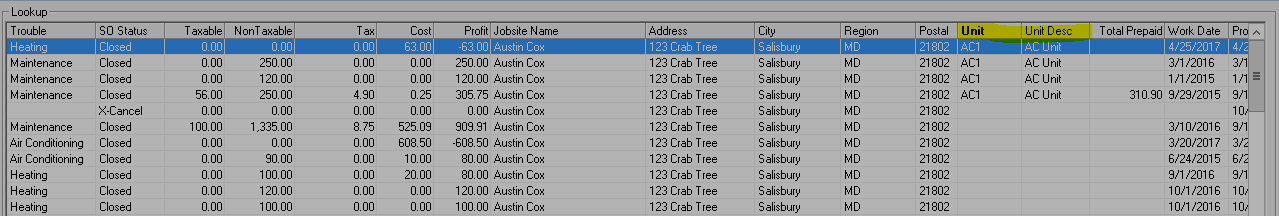 Figure 8: Service Order History Inquiry. Note the component code included in the 'Unit' column.Tasking Service OrderThere is a ‘Tasking Service Order’ that can be printed that will reference the components being services for a maintenance service order.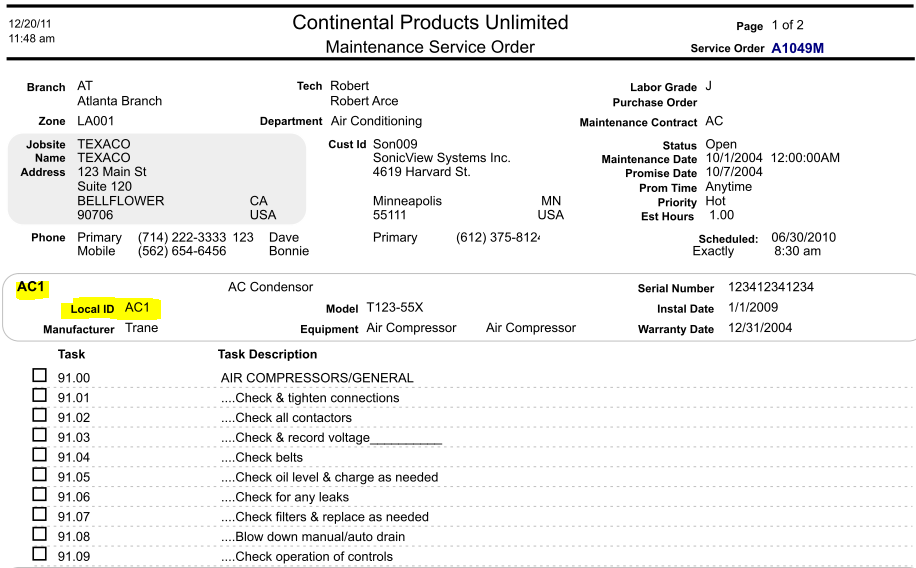 Figure 9: Tasking Service Order: Ascente / Service / Reports / Service Order Print [ Tasking Service order]Component ListingThe Component Listing Report can be run to list component records based on many different combinations of runtime criteria. Examples of uses are:List components by an install date or warranty date range for marketing.List all components by a manufacturer for warranty tracking purposes.Listing all installations of a specific modem #.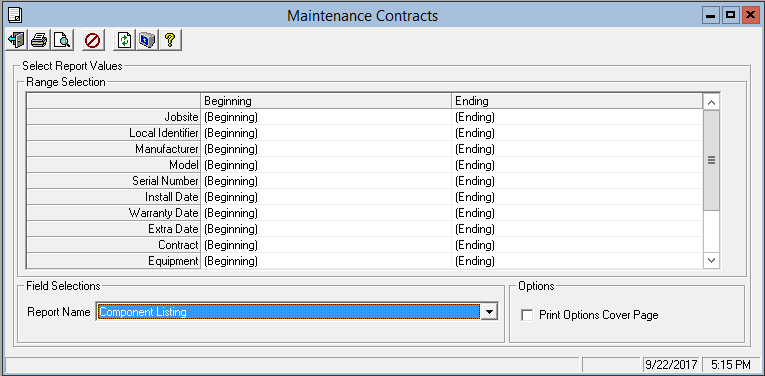 Figure 10: The Ascente / Service / Reports / Maintenance Contracts / Component Listing – Runtime Options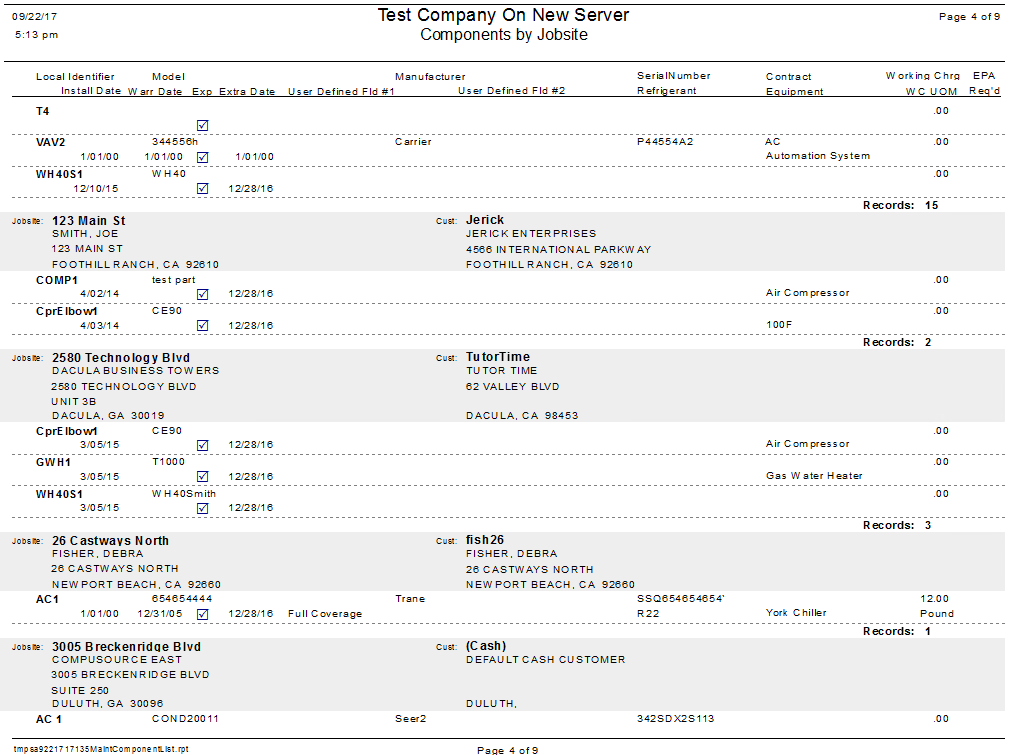 Figure 11: The Ascente / Service / Reports / Maintenance Contracts / Component Listing ReportFinal RecommendationsYou may want to consider using components if you work in the HVAC and particularly if you have commercial maintenance contracts on major components. Would history by component be valuable to you or your customers?You may also want to consider looking at the Ascente – Tasking module for creating predetermined maintenance schedules unique to each component.Ascente Mobile Pro will make it easier to build your component records for your jobsites because the technician can do this from the field as opposed to capturing the information and then having the office enter the component records later.Service OrderWork OrderWork Order ComponentWork Order LinePartWork Order Line ComponentQtyCostSellS1000S1000AC011LaborAC0113080S1000S1000AC012R22AC015200400S1000S1000AC013BeltAC011818Service OrderWork OrderWork Order ComponentWork Order LinePartWork Order Line ComponentQtyCostSellS1002S10021LaborAC021380S1002S10022R22AC03520400S1002S10023BeltAC041818